KARTA PRZEDMIOTU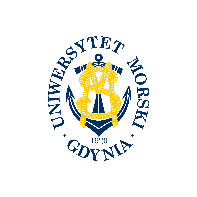 UNIWERSYTET MORSKI W GDYNIWydział Zarządzania i Nauk o Jakości 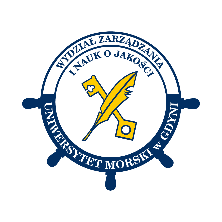 Kod przedmiotuNazwa przedmiotuw jęz. polskimWYBRANE ZAGADNIENIA 
Z OCHRONY ŚRODOWISKA MORSKIEGO Kod przedmiotuNazwa przedmiotuw jęz. angielskimSELECTED ISSUES ON MARINE ENVIRONMENT PRESERVATIONKierunekInżynieria JakościSpecjalnośćprzedmiot kierunkowyPoziom kształceniastudia pierwszego stopnia Forma studiówstacjonarneProfil kształceniaogólnoakademickiStatus przedmiotuwybieralnyRygorzaliczenie z ocenąSemestr studiówLiczba punktów ECTSLiczba godzin w tygodniuLiczba godzin w tygodniuLiczba godzin w tygodniuLiczba godzin w tygodniuLiczba godzin w semestrzeLiczba godzin w semestrzeLiczba godzin w semestrzeLiczba godzin w semestrzeSemestr studiówLiczba punktów ECTSWCLPWCLPIII2115Razem w czasie studiówRazem w czasie studiówRazem w czasie studiówRazem w czasie studiówRazem w czasie studiówRazem w czasie studiów15151515Wymagania w zakresie wiedzy, umiejętności i innych kompetencjiBrak wymagań.Cele przedmiotuZapoznanie studentów z aktualnym stanem środowiska morskiego na przykładzie Morza Bałtyckiego, powodami zanieczyszczeń obszarów morskich oraz ich skutków, a także ze sposobami zapobiegania zanieczyszczeniom i ochrony środowiska morskiego.Osiągane efekty uczenia się dla przedmiotu (EKP)Osiągane efekty uczenia się dla przedmiotu (EKP)Osiągane efekty uczenia się dla przedmiotu (EKP)SymbolPo zakończeniu przedmiotu student:Odniesienie do kierunkowych efektów uczenia sięEKP_01potrafi wskazać źródła zanieczyszczeń morskich.NK_W05, NK_U03, NK_K04EKP_02potrafi określić skutki zanieczyszczeń morskichNK_W05, NK_U03, NK_K04EKP_03zna formy ochrony środowiska morskiego.NK_W05, NK_U03, NK_K04EKP_04zna przepisy związane z ochroną środowiska morskiego.NK_W05, NK_U03, NK_K04Treści programoweLiczba godzinLiczba godzinLiczba godzinLiczba godzinOdniesienie do EKPTreści programoweWCLPOdniesienie do EKPBiotyczne i abiotyczne elementy biosfery oceanicznej.1EKP_01Rodzaje i źródła zanieczyszczeń morskich.2EKP_01Skutki zanieczyszczeń morskich.2EKP_02Stan wód Morza Bałtyckiego.2EKP_01, EKP_02Zapobieganie zanieczyszczaniu mórz.2EKP_03Przepisy prawne dotyczące zanieczyszczeń środowiska morskiego.3EKP_04Przepisy prawne dotyczące ochrony środowiska morskiego.3EKP_04Łącznie godzin15Metody weryfikacji efektów uczenia się dla przedmiotuMetody weryfikacji efektów uczenia się dla przedmiotuMetody weryfikacji efektów uczenia się dla przedmiotuMetody weryfikacji efektów uczenia się dla przedmiotuMetody weryfikacji efektów uczenia się dla przedmiotuMetody weryfikacji efektów uczenia się dla przedmiotuMetody weryfikacji efektów uczenia się dla przedmiotuMetody weryfikacji efektów uczenia się dla przedmiotuMetody weryfikacji efektów uczenia się dla przedmiotuMetody weryfikacji efektów uczenia się dla przedmiotuSymbol EKPTestEgzamin ustnyEgzamin pisemnyKolokwiumSprawozdanieProjektPrezentacjaZaliczenie praktyczneInneEKP_01XEKP_02XEKP_03XEKP_04XKryteria zaliczenia przedmiotu Pozytywna ocena pracy pisemnej w formie referatu.Nakład pracy studentaNakład pracy studentaNakład pracy studentaNakład pracy studentaNakład pracy studentaNakład pracy studentaForma aktywnościSzacunkowa liczba godzin przeznaczona na zrealizowanie aktywnościSzacunkowa liczba godzin przeznaczona na zrealizowanie aktywnościSzacunkowa liczba godzin przeznaczona na zrealizowanie aktywnościSzacunkowa liczba godzin przeznaczona na zrealizowanie aktywnościSzacunkowa liczba godzin przeznaczona na zrealizowanie aktywnościForma aktywnościWCLLPGodziny kontaktowe15Czytanie literatury20Przygotowanie do zajęć ćwiczeniowych, laboratoryjnych, projektowychPrzygotowanie do egzaminu, zaliczenia15Opracowanie dokumentacji projektu/sprawozdaniaUczestnictwo w zaliczeniach i egzaminach2Udział w konsultacjach 1Łącznie godzin53Sumaryczna liczba godzin dla przedmiotu5353535353Sumaryczna liczba punktów ECTS dla przedmiotu22222Liczba godzinLiczba godzinLiczba godzinECTSECTSObciążenie studenta związane z zajęciami praktycznymiObciążenie studenta na zajęciach wymagających bezpośredniego udziału nauczycieli akademickich18181811Literatura podstawowaOgonowska A., Prawna ochrona wód morskich Morza Bałtyckiego przed zanieczyszczeniami ze statków. Aspekty prewencyjne, Wyd. Beck, Warszawa 2021Bolałek J., Ochrona środowiska morskiego od teorii do praktyki, Wyd. Uniwersytetu Gdańskiego, Gdańsk 2016Górski M., Ochrona wód morskich w świetle prawa unijnego i międzynarodowego, [w:] I. Zimoch (red.), Gospodarka wodno-ściekowa w zlewni Morza Bałtyckiego, PZiTS Oddział Wielkopolski, Poznań 2012Literatura uzupełniającaKorzeniewski K., Ochrona środowiska morskiego,  Wydawnictwo Uniwersytetu Gdańskiego, Gdańsk 1998Konwencja HELCOMKonwencja MARPOLOsoba odpowiedzialna za przedmiotOsoba odpowiedzialna za przedmiotdr inż. Magda Śniegocka-DworakKZJPozostałe osoby prowadzące przedmiotPozostałe osoby prowadzące przedmiot